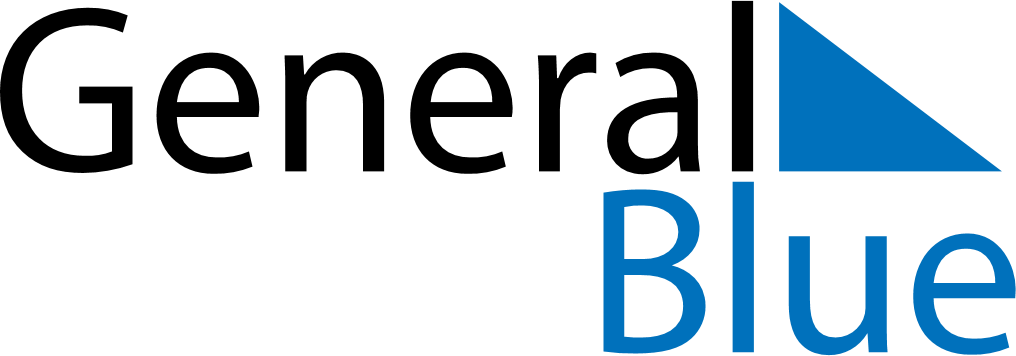 June 2024June 2024June 2024June 2024June 2024June 2024June 2024Nahavand, Hamadan, IranNahavand, Hamadan, IranNahavand, Hamadan, IranNahavand, Hamadan, IranNahavand, Hamadan, IranNahavand, Hamadan, IranNahavand, Hamadan, IranSundayMondayMondayTuesdayWednesdayThursdayFridaySaturday1Sunrise: 5:05 AMSunset: 7:22 PMDaylight: 14 hours and 17 minutes.23345678Sunrise: 5:05 AMSunset: 7:23 PMDaylight: 14 hours and 18 minutes.Sunrise: 5:05 AMSunset: 7:24 PMDaylight: 14 hours and 18 minutes.Sunrise: 5:05 AMSunset: 7:24 PMDaylight: 14 hours and 18 minutes.Sunrise: 5:05 AMSunset: 7:24 PMDaylight: 14 hours and 19 minutes.Sunrise: 5:04 AMSunset: 7:25 PMDaylight: 14 hours and 20 minutes.Sunrise: 5:04 AMSunset: 7:25 PMDaylight: 14 hours and 21 minutes.Sunrise: 5:04 AMSunset: 7:26 PMDaylight: 14 hours and 21 minutes.Sunrise: 5:04 AMSunset: 7:26 PMDaylight: 14 hours and 22 minutes.910101112131415Sunrise: 5:04 AMSunset: 7:27 PMDaylight: 14 hours and 22 minutes.Sunrise: 5:04 AMSunset: 7:27 PMDaylight: 14 hours and 23 minutes.Sunrise: 5:04 AMSunset: 7:27 PMDaylight: 14 hours and 23 minutes.Sunrise: 5:04 AMSunset: 7:28 PMDaylight: 14 hours and 23 minutes.Sunrise: 5:04 AMSunset: 7:28 PMDaylight: 14 hours and 24 minutes.Sunrise: 5:04 AMSunset: 7:28 PMDaylight: 14 hours and 24 minutes.Sunrise: 5:04 AMSunset: 7:29 PMDaylight: 14 hours and 25 minutes.Sunrise: 5:04 AMSunset: 7:29 PMDaylight: 14 hours and 25 minutes.1617171819202122Sunrise: 5:04 AMSunset: 7:30 PMDaylight: 14 hours and 25 minutes.Sunrise: 5:04 AMSunset: 7:30 PMDaylight: 14 hours and 25 minutes.Sunrise: 5:04 AMSunset: 7:30 PMDaylight: 14 hours and 25 minutes.Sunrise: 5:04 AMSunset: 7:30 PMDaylight: 14 hours and 26 minutes.Sunrise: 5:04 AMSunset: 7:30 PMDaylight: 14 hours and 26 minutes.Sunrise: 5:04 AMSunset: 7:31 PMDaylight: 14 hours and 26 minutes.Sunrise: 5:05 AMSunset: 7:31 PMDaylight: 14 hours and 26 minutes.Sunrise: 5:05 AMSunset: 7:31 PMDaylight: 14 hours and 26 minutes.2324242526272829Sunrise: 5:05 AMSunset: 7:31 PMDaylight: 14 hours and 26 minutes.Sunrise: 5:05 AMSunset: 7:31 PMDaylight: 14 hours and 26 minutes.Sunrise: 5:05 AMSunset: 7:31 PMDaylight: 14 hours and 26 minutes.Sunrise: 5:06 AMSunset: 7:32 PMDaylight: 14 hours and 25 minutes.Sunrise: 5:06 AMSunset: 7:32 PMDaylight: 14 hours and 25 minutes.Sunrise: 5:06 AMSunset: 7:32 PMDaylight: 14 hours and 25 minutes.Sunrise: 5:07 AMSunset: 7:32 PMDaylight: 14 hours and 25 minutes.Sunrise: 5:07 AMSunset: 7:32 PMDaylight: 14 hours and 24 minutes.30Sunrise: 5:08 AMSunset: 7:32 PMDaylight: 14 hours and 24 minutes.